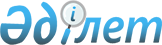 О внесении изменений в решение Бокейординского районного маслихата от 10 января 2020 года №35-5 "О бюджете Саралжинского сельского округа Бокейординского района на 2020 - 2022 годы"Решение Бокейординского районного маслихата Западно-Казахстанской области от 13 апреля 2020 года № 38-6. Зарегистрировано Департаментом юстиции Западно-Казахстанской области 14 апреля 2020 года № 6161
      В соответствии с Бюджетным кодексом Республики Казахстан от 4 декабря 2008 года, Законом Республики Казахстан от 23 января 2001 года "О местном государственном управлении и самоуправлении в Республике Казахстан" Бокейординский районный маслихат РЕШИЛ:
      1. Внести в решение Бокейординского районного маслихата от 10 января 2020 года №35-5 "О бюджете Саралжинского сельского округа Бокейординского района на 2020 - 2022 годы" (зарегистрированное в Реестре государственной регистрации нормативных правовых актов №5963, опубликованное 21 января 2020 года в Эталонном контрольном банке нормативных правовых актов Республики Казахстан) следующие изменения:
      вступительная часть (преамбула) на государственном языке излагается в новой редакции, текст на русском языке не меняется;
      пункт 1 изложить в следующей редакции:
      "1. Утвердить бюджет Саралжинского сельского округа на 2020-2022 годы согласно приложениям 1, 2 и 3 соответственно, в том числе на 2020 год в следующих объемах:
      1) доходы – 20 428 тысяч тенге:
      налоговые поступления – 690 тысяч тенге;
      неналоговые поступления – 0 тенге; 
      поступления от продажи основного капитала - 0 тенге;
      поступления трансфертов – 19 738 тысяч тенге;
      2) затраты – 20 428 тысяч тенге;
      3) чистое бюджетное кредитование – 0 тенге:
      бюджетные кредиты – 0 тенге;
      погашение бюджетных кредитов – 0 тенге;
      4) сальдо по операциям с финансовыми активами - 0 тенге:
      приобретение финансовых активов - 0 тенге;
      поступления от продажи финансовых активов государства - 0 тенге;
      5) дефицит (профицит) бюджета – 0 тенге;
      6) финансирование дефицита (использование профицита) бюджета - 0 тенге:
      поступление займов – 0 тенге;
      погашение займов – 0 тенге;
      используемые остатки бюджетных средств – 0 тенге.";
      приложение 1 к указанному решению изложить в новой редакции согласно приложению к настоящему решению.
      2. Руководителю аппарата Бокейординского районного маслихата (А.Хайруллин) обеспечить государственную регистрацию данного решения в органах юстиции.
      3. Настоящее решение вводится в действие с 1 января 2020 года. Бюджет Саралжинского сельского округа на 2020 год
      (тысяч тенге)
					© 2012. РГП на ПХВ «Институт законодательства и правовой информации Республики Казахстан» Министерства юстиции Республики Казахстан
				
      Председатель сессии Бокейординского
районного маслихата

Г. Муханова

      Секретарь маслихата

Е. Танатов
Приложение 
к решению Бокейординского 
районного маслихата 
от 13 апреля 2020 года № 38-6Приложение 1
к решению Бокейординского 
районного маслихата 
от 10 января 2020 года № 35-5
Категория
Категория
Категория
Категория
Категория
Сумма
Класс
Класс
Класс
Класс
Сумма
Подкласс
Подкласс
Подкласс
Сумма
Специфика
Специфика
Сумма
Наименование
Сумма
1
2
3
4
5
6
1) Доходы
20 428
1
Налоговые поступления
690
01
Подоходный налог 
50
2
Индивидуальный подоходный налог 
50
04
Налоги на собственность
640
1
Налоги на имущество
84
3
Земельный налог
56
4
Hалог на транспортные средства
500
2
Неналоговые поступления
0
3
Поступления от продажи основного капитала
0
4
Поступления трансфертов
19 738
02
Трансферты из вышестоящих органов государственного управления
19 738
3
Трансферты из районных (городов областного значения) бюджетов
19 738
Функциональная группа
Функциональная группа
Функциональная группа
Функциональная группа
Функциональная группа
Сумма
Функциональная подгруппа
Функциональная подгруппа
Функциональная подгруппа
Функциональная подгруппа
Сумма
Администратор бюджетных программ
Администратор бюджетных программ
Администратор бюджетных программ
Сумма
Программа
Программа
Сумма
Наименование
Сумма
1
2
3
4
5
6
2) Затраты
20 428
01
Государственные услуги общего характера
17 454
1
Представительные, исполнительные и другие органы, выполняющие общие функции государственного управления
17 454
124
Аппарат акима города районного значения, села, поселка, сельского округа
17 454
001
Услуги по обеспечению деятельности акима города районного значения, села, поселка, сельского округа
17 454
05
Здравоохранение
24
9
Прочие услуги в области здравоохранения
24
124
Аппарат акима города районного значения, села, поселка, сельского округа
24
002
Организация в экстренных случаях доставки тяжелобольных людей до ближайшей организации здравоохранения, оказывающей врачебную помощь
24
07
Жилищно-коммунальное хозяйство
2 450
3
Благоустройство населенных пунктов
2 450
124
Аппарат акима города районного значения, села, поселка, сельского округа
2 450
008
Освещение улиц в населенных пунктах
1 350
009
Обеспечение санитарии населенных пунктов
500
011
Благоустройство и озеленение населенных пунктов
600
12
Транспорт и коммуникации
500
1
Автомобильный транспорт
500
124
Аппарат акима города районного значения, села, поселка, сельского округа
500
013
Обеспечение функционирования автомобильных дорог в городах районного значения, селах, поселках, сельских округах
500
3) Чистое бюджетное кредитование
0
Бюджетные кредиты
0
Категория
Категория
Категория
Категория
Категория
Сумма
Класс
Класс
Класс
Класс
Сумма
Подкласс
Подкласс
Подкласс
Сумма
Специфика
Специфика
Сумма
Наименование
Сумма
5
Погашение бюджетных кредитов
0
01
Погашение бюджетных кредитов
0
1
Погашение бюджетных кредитов, выданных из государственного бюджета
0
Функциональная группа
Функциональная группа
Функциональная группа
Функциональная группа
Функциональная группа
Сумма
Функциональная подгруппа
Функциональная подгруппа
Функциональная подгруппа
Функциональная подгруппа
Сумма
Администратор бюджетных программ
Администратор бюджетных программ
Администратор бюджетных программ
Сумма
Программа
Программа
Сумма
Наименование
Сумма
4) Сальдо по операциям с финансовыми активами
0
Приобретение финансовых активов
0
Категория
Категория
Категория
Категория
Категория
Сумма
Класс
Класс
Класс
Класс
Сумма
Подкласс
Подкласс
Подкласс
Сумма
Специфика
Специфика
Сумма
Наименование
Сумма
6
Поступления от продажи финансовых активов государства
0
01
Поступления от продажи финансовых активов государства
0
1
Поступления от продажи финансовых активов внутри страны
0
5) Дефицит (профицит) бюджета
0
6) Финансирование дефицита (использование профицита) бюджета
0
Категория
Категория
Категория
Категория
Категория
Сумма
Класс
Класс
Класс
Класс
Сумма
Подкласс
Подкласс
Подкласс
Сумма
Специфика
Специфика
Сумма
Наименование
Сумма
7
Поступления займов
0
01
Внутренние государственные займы
0
2
Договоры займа
0
Функциональная группа
Функциональная группа
Функциональная группа
Функциональная группа
Функциональная группа
Сумма
Функциональная подгруппа
Функциональная подгруппа
Функциональная подгруппа
Функциональная подгруппа
Сумма
Администратор бюджетных программ
Администратор бюджетных программ
Администратор бюджетных программ
Сумма
Программа
Программа
Сумма
Наименование
Сумма
16
Погашение займов
0
Категория
Категория
Категория
Категория
Категория
Сумма
Класс
Класс
Класс
Класс
Сумма
Подкласс
Подкласс
Подкласс
Сумма
Специфика
Специфика
Сумма
Наименование
Сумма
8
Используемые остатки бюджетных средств
0